УТВЕРЖДАЮ  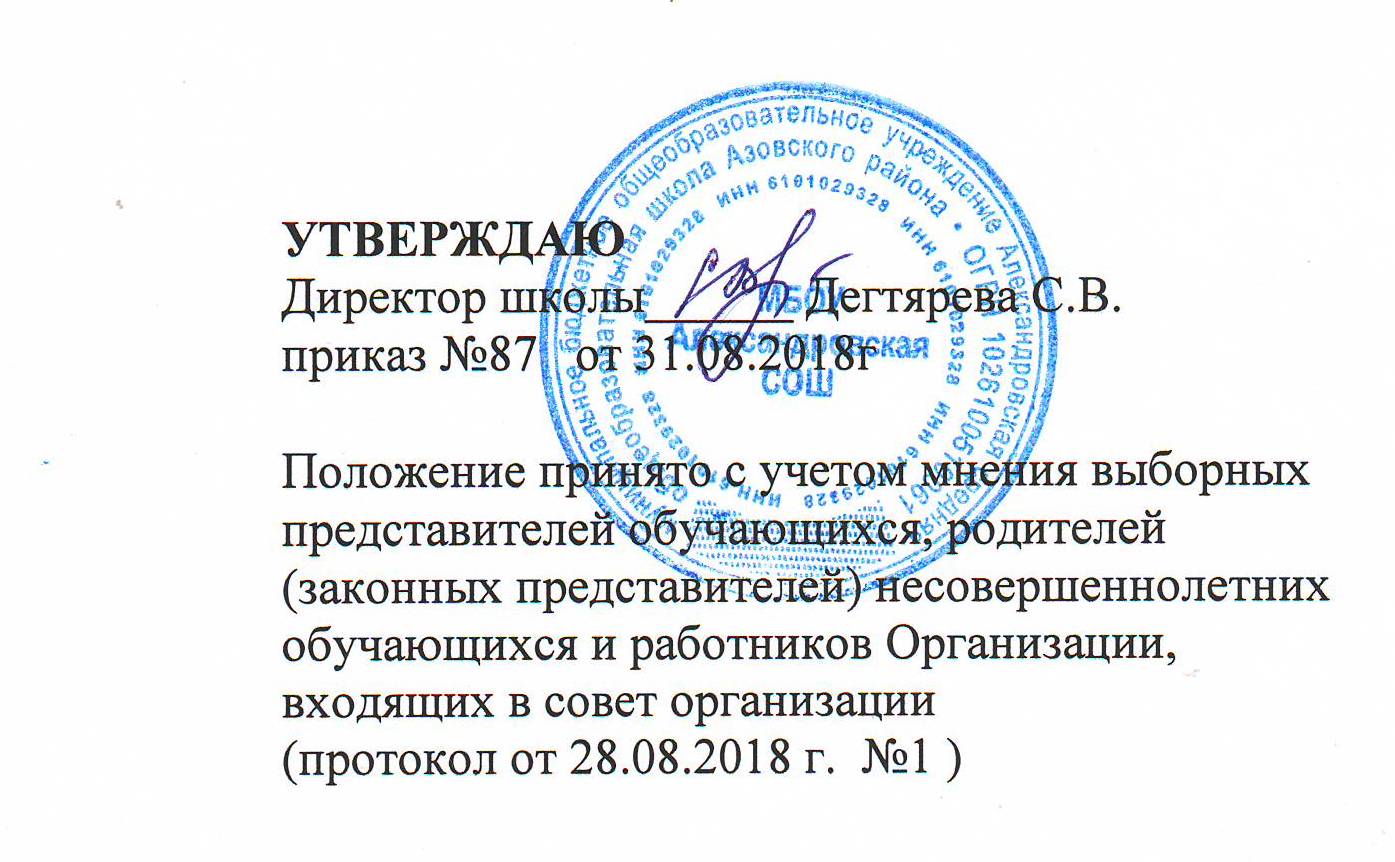 Директор школы______ Дегтярева С.В. приказ №87   от 31.08.2018гПоложение принято с учетом мнения выборныхпредставителей обучающихся, родителей (законных представителей) несовершеннолетнихобучающихся и работников Организации, входящих в совет организации(протокол от 28.08.2018 г.  №1 ) Положениео формах, периодичности и порядке текущей и промежуточной   аттестации обучающихся в МБОУ Александровской СОШ.1. Общие положения1.1 .Настоящее «Положение о формах, периодичности и порядке текущей и промежуточной аттестации обучающихся » (далее - Положение) является локальным актом МБОУ Александровской СОШ  (далее - ОУ), регулирующим формы, периодичность и порядок, систему оценок текущего контроля и формы проведения промежуточной аттестации обучающихся. Данное положение регулирует правила проведения промежуточной аттестации обучающихся, применение единых требований к оценке обучающихся по различным предметам.Настоящее Положение разработано в соответствии с Федеральным законом РФ «Об образовании в Российской Федерации» №273-Ф3 от 29.12.2012, нормативно-правовыми актами, регулирующими государственную (итоговую) аттестацию выпускников 9 и 11 классов, Уставом школы и регламентирует содержание и порядок текущей и промежуточной аттестации обучающихся школыЦелями текущей и промежуточной аттестации являются:обеспечение социальной защиты обучающихся, соблюдения прав и свобод в части регламентации учебной загруженности в соответствии с санитарными правилами и нормами, уважение их личности и человеческого достоинства;установление фактического уровня теоретических знаний обучающихся по предметам учебного плана, их практических умений и навыков;соотнесение этого уровня с требованиями государственного образовательного стандарта.  контроль выполнения учебных программ и календарно-тематического графика 
изучения учебных предметов1.4. Текущая аттестация обучающихся включает в себя поурочный контроль и почетвертное (полугодовое) оценивание результатов обученности.     Основными формами контроля  качества усвоения содержания учебных программ обучающихся являются:формы письменной проверки:письменная проверка - это письменный ответ обучающегося на один или систему вопросов (заданий). К письменным ответам относятся: домашние, проверочные, лабораторные, практические, контрольные, творческие работы; письменные отчёты о наблюдениях; письменные ответы на вопросы теста; сочинения, изложения, диктанты, рефераты и другое.формы устной проверки:устная проверка - это устный ответ обучающегося на один или систему вопросов в форме рассказа, беседы, собеседования, зачет и другое.Комбинированная проверка предполагает сочетание письменных и устных форм проверок.При проведении контроля качества освоения содержания учебных программ обучающихся могут использоваться информационно - коммуникационные технологии.1.5. Освоение образовательной программы, в том числе отдельной части или всего объема учебного предмета, курса, дисциплины (модуля) образовательной программы сопровождается промежуточной аттестацией обучающихся, проводимой в формах, определенных учебным планом, и в порядке, установленном ОУ.
1.6. Промежуточная   аттестация проводится в форме тестирования, собеседования и контрольных работ, комплексной контрольной работы, которые проводятся по итогам учебного года. 1.7. В соответствии с требованиями ФГОС ОО форма промежуточной аттестации метапредметных результатов обучающихся – комплексная работа на метапредметной основе. Цель комплексной работы - оценка способности обучающегося решать учебные и практические задачи на основе сформированности предметных знаний и умений, а также универсальных учебных действий. 1.8. В соответствии с Уставом Учреждения при текущей и промежуточной аттестации обучающихся применяется следующие формы оценивания: пятибалльная система оценивания в виде отметки и уровневое оценивание комплексных работ (в рамках реализации ФГОС ОО).1.9. Успешное прохождение обучающимися промежуточной аттестации является основанием для перевода в следующий класс и допуска учащихся 9- х и 11-х классов к государственной итоговой аттестации. Решения по данным вопросам принимаются педагогическим советом школы.1.10. Дети-инвалиды, а также учащиеся, обучавшиеся на дому, решением педагогического совета освобождаются от контрольных мероприятий, сопровождающих промежуточную аттестацию. Их аттестация проводится по текущим оценкам соответственно за четверть, полугодие или учебный год.2. Содержание, формы и порядок проведения текущего контроля успеваемости обучающихся.Текущий контроль успеваемости обучающихся проводится в течение учебного периода (четверти, полугодия) с целью систематического контроля уровня освоения обучающимися тем, разделов, глав учебных программ за оцениваемый период, прочности формируемых предметных знаний и умений, степени развития деятельностно- коммуникативных умений, ценностных ориентаций.Порядок, формы, периодичность, количество обязательных мероприятий при проведении текущего контроля успеваемости обучающихся определяются учителем, преподающим этот предмет, и отражаются в календарно-тематических планах, рабочих   программах учителя. Формы текущего контроля успеваемости - оценка устного ответа обучающегося, его самостоятельной, практической или лабораторной работы, тематического зачета, контрольной работы и др. Руководители методических объединений, заместитель руководителя Учреждения по УВР контролируют ход текущего контроля успеваемости обучающихся, при необходимости оказывают методическую помощь учителю в его проведении. Текущий контроль успеваемости обучающихся 1 класса в течение учебного года  осуществляется качественно, без фиксации достижений обучающихся в классном журнале в виде отметок по пятибалльной системе. Допускается словесная объяснительная оценка.По курсам «Основы православной культуры» и «ОДНКНР» вводится оценивание по трехбальной системе (3-5). Объектом оценивания по данному курсу становится нравственная и культурологическая компетентность ученика, рассматриваемые как универсальная способность человека понимать значение нравственных норм, правил морали, веры и религии в жизни человека, семьи, общества, воспитание потребности к духовному развитию, которая проводится в виде проведения систематизированных упражнений и тестовых заданий разных типов.Успеваемость всех обучающихся 2-11 классов  подлежит текущему контролю в виде отметок по пятибалльной системе, кроме курсов, перечисленных п.2.4.Оценка устного ответа обучающегося при текущем контроле успеваемости выставляется в классный журнал в виде отметки по 5-балльной системе в конце урока.Письменные, самостоятельные, контрольные и другие виды работ обучающихся оцениваются по 5-балльной системе. За сочинение и диктант с грамматическим заданием выставляются в классный журнал 2 отметки .В ходе текущего контроля успеваемости педагог не может оценить работу обучающегося отметкой «2» («неудовлетворительно»)   при выполнении самостоятельной работы обучающего характера, а также на первом уроке после длительного отсутствия обучающегося по болезни.Не допускается проведение контрольных работ на первом и последнем уроке четверти в соответствии с нормами СанПиН в целях недопущения  перегрузки обучающихся (на первых уроках), а также отсутствия возможности коррекции знаний (на последних уроках).Отметка за выполненную письменную работу заносится в классный журнал к следующему уроку, за исключением отметок за домашнее сочинение в 5-11-х классах по русскому языку и литературе (они заносятся в классный журнал через урок после проведения сочинения).Основными формами текущего контроля по технологии, ИЗО, музыке, физической культуре  являются практические работы, творческие проекты, рефераты, тесты  и другие формы контроля.Успеваемость  обучающихся, занимающихся по индивидуальному учебному плану, подлежит текущему контролю по предметам, включенным в этот план . Обучающиеся, освобожденные от физических нагрузок по медицинским показателям, подлежат  текущему контролю по физической культуре по теоретической части программы.Обучающиеся, пропустившие по не зависящим от них обстоятельствам 75% учебного времени, не аттестуются по итогам четверти (полугодия). Вопрос об аттестации таких обучающихся решается в индивидуальном порядке.От текущего контроля успеваемости освобождаются обучающиеся, получающие образование в форме   семейного образования.Содержание, формы и порядок проведения четвертной, полугодовой  текущей  аттестации.Четвертная (2-9 кл.), полугодовая (10-11кл.) текущая аттестация обучающихся ОУ проводится с целью определения качества освоения обучающимися содержания учебных программ (полнота, прочность, осознанность, системность) по завершении определенного временного промежутка (четверть, полугодие).Отметка обучающегося за четверть, полугодие выставляется на основе результатов текущего контроля успеваемости, с учетом результатов письменных контрольных работ.Отметка выставляется при наличии 3-х и более текущих отметок за соответствующий период. Полугодовые отметки выставляются при наличии 5-ти и более текущих отметок за соответствующий период.При пропуске обучающимся по   более 75% учебного времени, отводимого на изучение предмета, при отсутствии минимального количества отметок для аттестации за четверть, полугодие обучающийся не аттестуется. В классный журнал в соответствующей графе записывается н/а (не аттестован). Обучающийся по данному предмету, имеет право сдать пропущенный материал учителю  и пройти четвертную, полугодовую аттестацию. В первом классе в течение первого полугодия контрольные работы не проводятся.Содержание, формы и порядок проведения промежуточной  аттестации.Промежуточную аттестацию проходят все обучающиеся 2-11 классов. Промежуточная аттестация обучающихся за год может проводиться письменно, устно, в других формах.Решением педагогического совета ОУ устанавливаются форма, порядок проведения, периодичность промежуточной аттестации обучающихся. Данное решение утверждается приказом руководителя Учреждения и в 3-х дневный срок доводится до сведения всех участников образовательного процесса: учителей, обучающихся и их родителей (законных представителей).Промежуточная   аттестация обучающихся 1-го класса проводится на основе комплексной  контрольной  работы.Формами проведения промежуточной  письменной аттестации во 2-11 классах являются: контрольная работа, диктант, изложение с разработкой плана его содержания, сочинение или изложение с творческим заданием, тест и др.К устным формам промежуточной   аттестации относятся: проверка техники чтения, защита реферата, зачет, собеседование и другие.По физической культуре основной формой промежуточной  аттестации является сдача контрольных нормативов или устный зачет по теоретической части программы для обучающихся, освобожденных от физических нагрузокВ соответствии с требованиями ФГОС ОО, реализуемых в ОУ на уровне начального общего образования форма промежуточной аттестации метапредметных результатов обучающихся – комплексная работа на метапредметной основе. Цель комплексной работы - оценка способности обучающегося решать учебные и практические задачи на основе сформированности предметных знаний и умений, а также универсальных учебных действий. Оценка предметных результатов в рамках реализации ФГОС ОО осуществляется в ходе выполнения контрольных работ по математике и русскому языку во 2-4 классах.Главным средством накопления информации об образовательных результатах обучающихся, перешедших на ФГОС ОО, является «Портфель достижений» (портфолио). Итоговая отметка за уровень начального образования, решение о переходе на следующий уровень образования принимается на основе годовых предметных, метапредметных, личностных, учебных, и внеучебных результатов, накопленных в «Портфеле достижений» за годы обучения на уровне образования. Обязательными составляющими системы накопленной оценки являются материалы стартовой диагностики, тематических и контрольных работ по всем учебным предметам, творческих работ, включая учебные исследования и учебные проекты. Решение о достижении или недостижении планируемых результатов учебного материала принимается на основе результатов выполнения заданий базового уровняТребования ко времени проведения промежуточной   аттестации:Все формы аттестации проводятся во время учебных занятий: в рамках учебного расписания.Продолжительность контрольного мероприятия не должна превышать времени отведенного на 1 - 2 стандартных урока.В соответствии с периодом врабатываемости в учебный процесс и шкалой трудности отдельных предметов, а также возрастными нормами физиологического развития обучающихся, контрольное мероприятие проводится не ранее 2-го урока и не позднее 4-го.Требования к материалам для проведения промежуточной аттестации:Материалы для проведения промежуточной аттестации готовятся членами соответствующих МО, назначаемых руководителем МО или ведущими специалистами по предмету, не работающими с обучающимися (группой, классом), у которых будут проводиться испытания.Содержание письменных работ, тем для сочинений (изложений) и устных собеседований должно соответствовать требованиям федерального государственного образовательного стандарта, учебной программы, годовому тематическому планированию учителя - предметника.Материалы проходят экспертизу качества и последующую корректировку. Количество вариантов работ в одном классе определяется разработчиком материалов самостоятельно. Общее количество вариантов для проведения аттестационного мероприятия должно соответствовать общему количеству классов, в которых проводится годовая аттестация. Материалы сдаются на хранение директору ОУ не позднее, чем за 2 недели до начала аттестации.Изменения в содержании материалов для аттестации вносятся по приказу директора ОУ при наличии решения МО, содержащего развернутое обоснование или указание причин внесения изменений. Контрольно-измерительные материалы для проведения всех форм промежуточной аттестации обучающихся разрабатываются учителем в соответствии с федеральным государственным образовательным стандартом общего образования и статусом Учреждения, согласовываются с методическим объединением учителей по предмету, утверждаются приказом руководителя Учреждения.От промежуточной аттестации на основании справок из медицинских учреждений освобождаются дети-инвалиды, а также обучающиеся индивидуально (на дому) при условии, что они успевают по всем предметам.4.13. На основании решения педагогического совета Учреждения могут быть освобождены от промежуточной  аттестации обучающиеся:имеющие отличные отметки за год по всем предметам, изучаемым в данном учебном году;призеры районных, областных, региональных предметных олимпиад и конкурсов;по состоянию здоровья: заболевшие в период промежуточной аттестации, могут быть освобождены на основании справки из медицинского учреждения;в связи с пребыванием в оздоровительных образовательных учреждениях санаторного типа для детей, нуждающихся в длительном лечении;в связи с нахождением в лечебно-профилактических учреждениях более 4-х месяцев.        Список обучающихся, освобожденных от промежуточной аттестации утверждается приказом руководителя Учреждения. 4.14 В соответствии с решением педагогического совета Учреждения отдельным обучающимся письменные контрольные работы могут быть заменены на устные формы.   Расписание проведения промежуточной   аттестации доводится до сведения педагогов, обучающихся и их родителей (законных представителей) не позднее чем за две недели до начала аттестации.   К промежуточной   аттестации допускаются все обучающиеся 2-11 классов.4.17. При выставлении годовой оценки следует учитывать оценки за четверти (2-9 классы), полугодия (10-11 классы). Годовая оценка выставляется как среднее арифметическое четвертных (2-9 классы) и полугодовых (10-11 классы) оценок. Итоги промежуточной   аттестации обучающихся отражаются в классных журналах в разделах тех учебных предметов, по которым она проводилась.4.18. Годовые отметки по учебным предметам (с учетом результатов   промежуточной  аттестации) за текущий учебный год должны быть выставлены до 25 мая .4.19. Классные руководители доводят до сведения родителей (законных представителей) сведения о результатах промежуточной аттестации  путём выставления отметок в дневники обучающихся. В случае неудовлетворительных результатов аттестации - в письменной форме под роспись родителей (законных) представителей обучающихся с указанием даты ознакомления. Письменное сообщение хранится в личном деле обучающегося.4.20. Годовые отметки по всем предметам учебного плана выставляются в личное дело обучающегося и являются в соответствии с решением педагогического советаУчреждения основанием для перевода обучающегося в следующий класс, для допуска к государственной итоговой аттестации.Письменные работы обучающихся по результатам промежуточной   аттестации хранятся в делах Учреждения в течение следующего учебного года.Заявления обучающихся и их родителей, не согласных с результатами промежуточной   аттестации или годовой отметкой по учебному предмету, рассматриваются в установленном порядке конфликтной комиссией Учреждения.4.23. Итоги промежуточной   аттестации обсуждаются на заседаниях методических объединений учителей и педагогического совета Учреждения.Порядок перевода обучающихся в следующий класс.Обучающиеся, освоившие в полном объёме учебные программы образовательной программы соответствующего уровня переводятся в следующий класс. Обучающиеся, имеющие академическую задолженность переводятся в следующий класс условно.Обучающиеся обязаны ликвидировать академическую задолженность.Обучающиеся , имеющие академическую задолженность, вправе пройти промежуточную аттестацию по соответствующим учебному предмету,  дисциплине(модулю) не более двух раз в сроки, определяемые ОУ, в пределах одного года с момента образования академической задолженности. В указанный период не включается время болезни. ОУ обязано создать условия обучающимся для ликвидации академической задолженности и обеспечить контроль за своевременность её ликвидации.Обучающиеся в ОУ по образовательным программам начального общего, основного общего и среднего общего образования, не ликвидировавшие в установленные сроки академической задолженности с момента её образования, по усмотрению их родителей (законных представителей) оставляются на повторное обучение, переводятся на обучение по адаптированным образовательным программам в соответствии с рекомендациями психолого-медико-педагогической комиссии либо на обучение по индивидуальному учебному плану. 5.6. Перевод обучающегося в следующий класс осуществляется по решению педагогического совета.6. Права и обязанности участников процесса промежуточной  аттестации и текущего контроля.Участниками процесса аттестации считаются: обучающийся и учитель, преподающий предмет в классе, руководители Учреждения. Права обучающегося представляют его родители (законные представители).Учитель, осуществляющий текущий контроль успеваемости и промежуточную аттестацию обучающихся, имеет право:проводить процедуру аттестации и оценивать качество усвоения обучающимися содержания учебных программ, соответствие уровня подготовки школьников требованиям федерального государственного образовательного стандарта;давать педагогические рекомендации обучающимся и их родителям (законным представителям) по методике освоения минимальных требований к уровню подготовки по предмету.Учитель в ходе аттестации не имеет права:использовать содержание предмета, не предусмотренное учебными программами при разработке материалов для всех форм текущего контроля успеваемости и промежуточной аттестации обучающихся за текущий учебный год;использовать методы и формы, не апробированные или не обоснованные в научном и практическом плане, без разрешения руководителя Учреждения;оказывать давление на обучающихся, проявлять к ним недоброжелательное, некорректное отношение.Классный руководитель обязан проинформировать родителей (законных представителей) через дневники обучающихся класса, родительские собрания, индивидуальные собеседования о результатах текущего контроля успеваемости и промежуточной аттестации за год их ребенка. В случае неудовлетворительной аттестации обучающегося по итогам учебного года письменно уведомить его родителей (законных представителей) о решении педагогического совета Учреждения, а также о сроках и формах ликвидации задолженности. Уведомление с подписью родителей (законных представителей) передается руководителю Учреждения.Обучающийся имеет право:проходить все формы промежуточной аттестации за текущий учебный год в порядке, установленном Учреждением;Обучающийся обязан выполнять требования, определенные настоящим Положением.Родители (законные представители) ребенка имеют право:знакомиться с формами и результатами текущего контроля успеваемости и промежуточной аттестации обучающегося, нормативными документами, определяющими их порядок, критериями оценивания;обжаловать результаты промежуточной аттестации их ребенка в случае нарушения Учреждением процедуры аттестации.Родители (законные представители) обязаны:соблюдать требования всех нормативных документов, определяющих порядок проведения текущего контроля успеваемости и промежуточной аттестации обучающегося;вести контроль текущей успеваемости своего ребенка, результатов его промежуточной аттестации;оказать содействие своему ребенку по ликвидации академической задолженности в течение учебного года в случае перевода ребенка в следующий класс условно.Учреждение определяет нормативную базу проведения текущего контроля успеваемости и промежуточной аттестации обучающегося, их порядок, периодичность, формы, методы в рамках своей компетенции.Заявления обучающихся и их родителей, не согласных с результатами промежуточной аттестации или с годовой отметкой по учебному предмету, рассматриваются в установленном порядке конфликтной комиссией ОУ. Для пересмотра, на основании письменного заявления родителей, приказом по школе создается комиссия из трех человек, которая в форме экзамена или собеседования в присутствии родителей обучающегося определяет соответствие выставленной отметки по предмету фактическому уровню его знаний. Решение комиссии оформляется протоколом и является окончательным.Оформление документации общеобразовательного учреждения по итогам промежуточной   аттестации учащихся.7.1. Итоги промежуточной   аттестации обучающихся отражаются в классных журналах в разделах тех предметов, по которым она проводилась. Итоги комплексных работ в рамках реализации ФГОС ОО выставляются на специально отведенной странице журнала .7.2. Письменные работы и протоколы устных ответов обучающихся в ходе промежуточной аттестации хранятся в делах общеобразовательного учреждения в течение одного года.Обязанности администрации общеобразовательного учреждения в период подготовки, проведения и после завершения промежуточной   аттестации обучающихся.В период подготовки к промежуточной   аттестации обучающихся администрация школы:организует обсуждение на заседании педагогического совета вопросов о порядке и формах проведения промежуточной   аттестации обучающихся, системе отметок по ее результатам;доводит до сведения всех участников образовательного процесса сроки и перечень предметов, по которым организуется промежуточная   аттестация обучающихся, а также формы ее проведения;формирует состав аттестационных комиссий по учебным предметам;организует экспертизу аттестационного материала;организует необходимую консультативную помощь обучающимся при их подготовке к промежуточной аттестации.